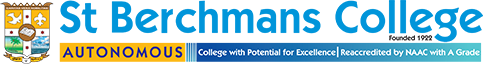 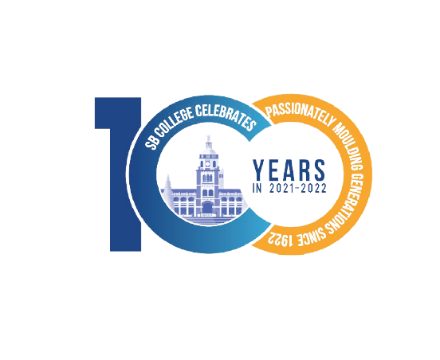     Team Excellence 2022-23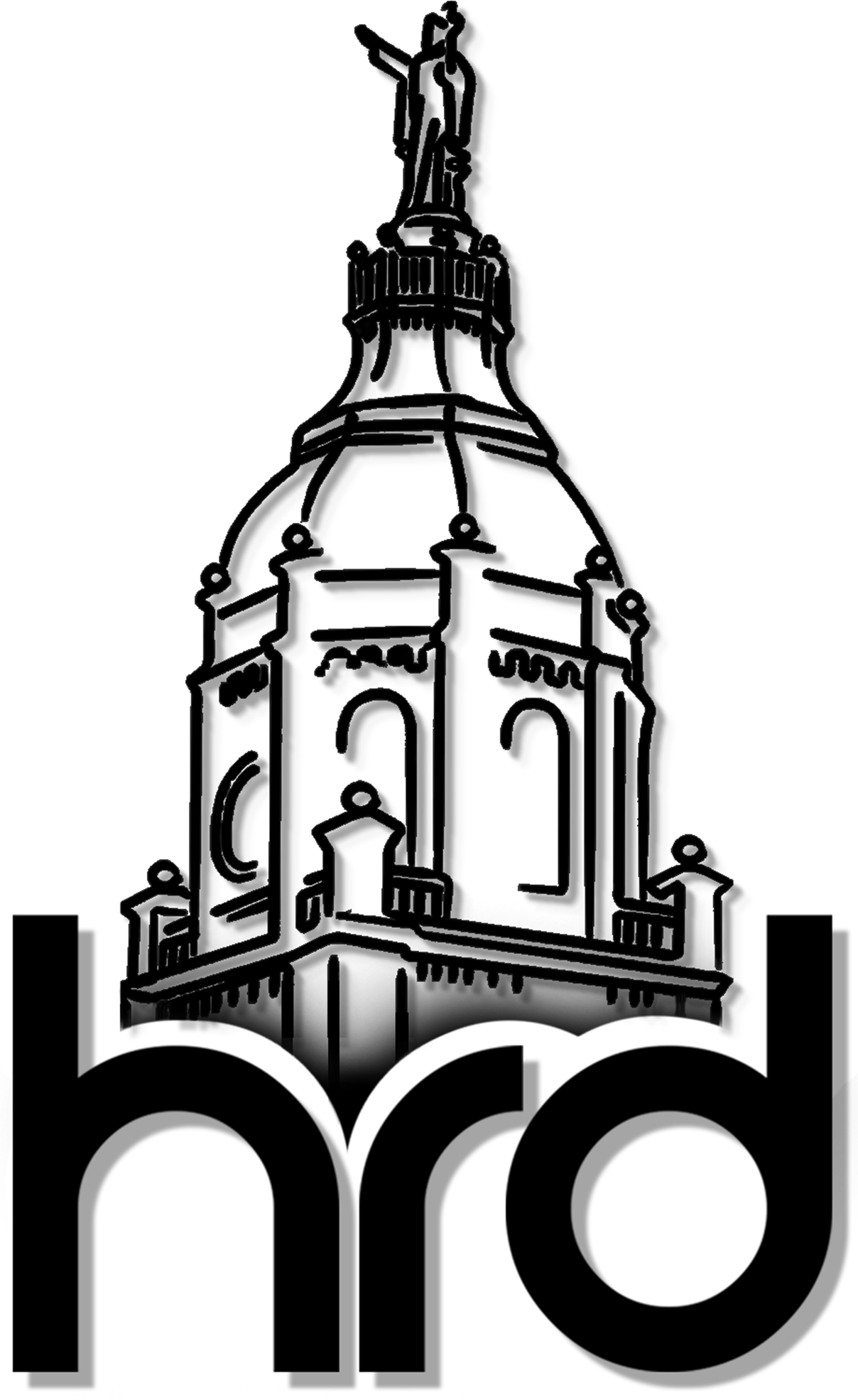 …. on the wings of a dream…                          Name:………………………………………………………………….(M/F)                       Class & Class No:………………………………………………….                       Department:………………………………………………………..……………………………………………………………………………………………………………………………………Present Address-	2.  Permanent Address-Mobile & E-mail id-Describe yourself in three words. What are some of your interests and hobbies?Skills & talents-Achievements (District/State/National/International)-Where do you see yourself in five years?In your opinion, what is the greatest innovation in history? Share your experience working with a team. How did you contribute to the task at hand?Have you experienced any major failures in your life thus far? If so, how did you cope with it? Name the person you admire most and why?If you are selected, how will you show your excellence?Answer in about 50 words (In English/Malayalam) in a separate sheet and attach it to your application form.DeclarationI hereby declare that:All the information furnished above are correct to the best of my knowledge.I have passed all the End semester examinations so far.                                                                                                  Name                                                                                                  Signature                                                                     Recommendation           We hereby recommend Mr./Miss…………………………………………………to Team Excellence 2022-23.          Name & signature of the mentor				                 Name & signature of the HOD         If hosteller, Name & signature of warden